Odborné učiliště, Praktická škola, Základní škola a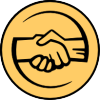 Mateřská škola Příbram IV, příspěvková organizacePod Šachtami 335, Příbram IV, 261 01 PříbramDodatek č. 1 k nájemní smlouvě ev. č. 335/00873489/2023Evidenční číslo smlouvy pronajímatele: 335/00873489/2023/1/2023uzavřené podle § 2201 a následujících zákona č. 89/2012 Sb., občanský zákoník,I. Smluvní stranyOdborné učiliště, Praktická škola, Základní škola a Mateřská škola Příbram IV,                    příspěvková organizacese sídlem: Pod Šachtami 335, Příbram IV, 261 01 PříbramIČO: 00873489zastoupené: Mgr. Pavlínou Caisovou, MBA ředitelkou školy bankovní spojení: XXXXXXvariabilní symbol: XXXXXspecifický symbol: XXXXX(dále jen „pronajímatel“)aSK LITAVAN Bohutín, z.s. se sídlem: Bohutín 176, 262 41 Bohutínzapsaný v obchodním rejstříku vedeném Městským soudem v Praze, oddíl L, vložka 1526zastoupený: Janem Bittnerem, předsedou spolkuIČO: 47068540 bankovní spojení: XXXXXX(dále jen „nájemce“)II. Předmět dodatkuNa základě žádosti o změnu pronájmu nemovitosti v obci Příbram a katastrálním území Příbram, budova č. p. 354 (tělocvična), umístěná na pozemku p. č. 2632/6, o výměře 1185 m2, zapsaná v katastru nemovitostí vedeném Katastrálním úřadem pro Středočeský kraj, Katastrálním pracovištěm Příbram, na LV 5079 pro obec a katastrální území Příbram, podané nájemcem: SK LITAVAN Bohutín, z.s., se sídlem: Bohutín 176, 262 41 Bohutín, IČO: 47068540, se mění bod Nájemní smlouvy evidenční číslo pronajímatele: 335/00873489/2023, v části III. Doba a rozsah nájmu a v části IV. Nájemné, takto:Rozsah dnů a hodin v kalendářním týdnu pro účely užívání předmětu pronájmu byl účastníky v rámci sjednané doby pronájmu sjednán následovně:Celková doba trvání za týden: 5,5 hodiny. Celkový počet hodin: 110,0.IV. Nájemné4.2. Celková částka za pronájem činí: 71.500,-Kč a je kalkulována za 5,5 hodiny týdně po dobu 6 měsíců.Ostatní ujednání uvedená v původní smlouvě se nemění.V Příbrami dne 16. 11. 2023                                      V Příbrami dne 16. 11. 2023…………………………………………….                              …………………………..…….. Mgr. Pavlína Caisová, MBA ředitelka školy                                      Jan Bittner, statutární orgán                pronajímatel                                                                                nájemceDenRozsah hodinDoba trvání Pondělíod 16:00 h do 17:00 h1,0 hodinaÚterýod 18:00 h do 19:30 h1,5 hodinyStředaČtvrtekPátekod 17:00 h do 18:30 h1,5 hodinySobotaNeděle od 16:00 h do 17:30 h1,5 hodiny